       2021年臺南市安定國中寒假網球體驗營                  活 動 簡 章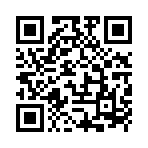 主旨：（一）體驗網球專業訓練，改造心智、穩定情緒、增進學習力、增長腦細胞。（二）增進國小學生了解安定國中網球發展及訓練。二、主辦單位：臺南市立安定國民中學。三、協辦單位：臺南市安定網球教練團。四、時間：110年1月25日（星期一）～2月5日（星期五）。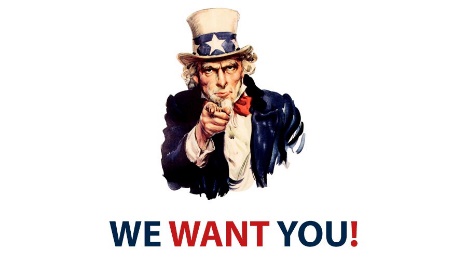 五、地點：臺南市安定國中網球場。六、參加對象：國小學生（二年級～六年級），每梯次名額15～20人。七、課程實施方式：（一）教學講授：講授概要與網球基礎介紹練習。（二）分組練習：針對教學內容進行相互練習（含迷你網球）。八、活動梯次時間：（每星期一～五，8：30～11：00、14:00～17:00）。    □第一梯次：1/25～1/29         　　□第二梯次：2/1～2/8九、收費標準：1500元/梯次。　　教練鐘點費、行政管理費用器材及設備、場地使用費、保險、午餐費等。十、報名及繳費期限：即日起至額滿為止。十一、訓練地點：安定國中網球場、風雨球場、重訓室。十二、注意事項：（一）學員請衡量自我身體狀況，如有不宜從事本項運動者請勿報名。（二）請學員自行攜帶水及衣物等個人物品。（三）因名額有限，經錄取後，將通知各學員，若於活動前一週未收到行前通知，請來電詢問。（四）活動聯絡人：安定國中學務主任 06-5922003轉10　　　　　　　　  吳教練   0929410050十三、特別事項：（一）若因天候狀況、人數不足或其他不可抗拒因素影響時，主辦單位將以活動安全為考量，有權暫停、取消或延期活動課程，並將扣除已支出之活動行政費用後，退還已繳交活動代辦費之差額。（二）相關訊息及活動會公布於安定國中校網網站（www.adjh.tn.edu.tw）及      臺南市安定網球團隊Fackbook。2021年臺南市安定國中寒假網球體驗營報名表以上資料請填妥後，回傳至臺南市安定國中體衛組　  FAX：（06）592-0455。報名後請來電確認:  業務承辦人：學務主任 06-5922003轉10              吳教練   0929410050相關訊息及活動會公布於安定國中校網網站（www.adjh.tn.edu.tw）　及臺南市安定網球團隊Fackbook。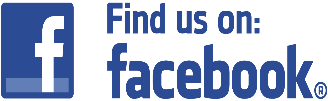 https://www.facebook.com/tadtAcademy/學員姓名：身分證字號： 身分證字號： 身分證字號： 出生日期：民國   年   月   日出生日期：民國   年   月   日性別：男女身高：    體重： 　 就讀學校：       縣/市         國小 　　就讀年級：     年級就讀學校：       縣/市         國小 　　就讀年級：     年級就讀學校：       縣/市         國小 　　就讀年級：     年級就讀學校：       縣/市         國小 　　就讀年級：     年級通訊住址：通訊住址：通訊住址：通訊住址：聯絡E-mail：聯絡E-mail：聯絡E-mail：聯絡E-mail：家長姓名：               　       手機：家長姓名：               　       手機：家長姓名：               　       手機：家長姓名：               　       手機：*請勾選V上課梯次活動梯次時間：（每星期一～五，8：30～11：00、14:00～17:00）。□第一梯次：1/25～1/29         □第二梯次：2/1～2/8*收費標準：1500元/梯次 (亦可於每梯次上課前繳交)          教練鐘點費、行政管理費用器材及設備、場地使用費、保險、          午餐費等。*請勾選V上課梯次活動梯次時間：（每星期一～五，8：30～11：00、14:00～17:00）。□第一梯次：1/25～1/29         □第二梯次：2/1～2/8*收費標準：1500元/梯次 (亦可於每梯次上課前繳交)          教練鐘點費、行政管理費用器材及設備、場地使用費、保險、          午餐費等。*請勾選V上課梯次活動梯次時間：（每星期一～五，8：30～11：00、14:00～17:00）。□第一梯次：1/25～1/29         □第二梯次：2/1～2/8*收費標準：1500元/梯次 (亦可於每梯次上課前繳交)          教練鐘點費、行政管理費用器材及設備、場地使用費、保險、          午餐費等。*請勾選V上課梯次活動梯次時間：（每星期一～五，8：30～11：00、14:00～17:00）。□第一梯次：1/25～1/29         □第二梯次：2/1～2/8*收費標準：1500元/梯次 (亦可於每梯次上課前繳交)          教練鐘點費、行政管理費用器材及設備、場地使用費、保險、          午餐費等。